П О С Т А Н О В Л Е Н И Е	В соответствии с Решением Городской Думы Петропавловск-Камчатского городского округа от 31.10.2013 № 145-нд «О наградах и почетных званиях Петропавловск-Камчатского городского округа»,     Постановлением Главы Петропавловск-Камчатского городского округа от 31.10.2013 № 165 «О представительских расходах и расходах, связанных с приобретением подарочной и сувенирной продукции в Городской Думе Петропавловск-Камчатского городского округа»,     ПОСТАНОВЛЯЮ:за многолетний добросовестный труд, высокий уровень профессионализма, значительные успехи в организации и  внедрении новых информационных систем в учреждениях городского округа, активную гражданскую позицию  и в связи с 60-летием со дня рождения наградить Почетной грамотой Главы Петропавловск-Камчатского городского округа Киселеву Валентину Васильевну, программиста отдела сопровождения информационных и телекоммуникационных систем муниципального автономного учреждения «Ресурсный центр  Петропавловск-Камчатского городского округа».ГлаваПетропавловск-Камчатскогогородского округа                                                                           К.Г. Слыщенко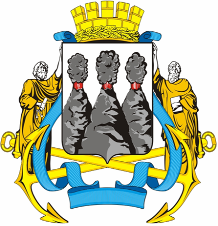 ГЛАВАПЕТРОПАВЛОВСК-КАМЧАТСКОГОГОРОДСКОГО ОКРУГА« 06 » апреля 2015 г. №  37О награждении Почетной грамотой Главы Петропавловск-Камчатского городского округа Киселевой В.В..